ФЕДЕРАЛЬНОЕ ГОСУДАРСТВЕННОЕ БЮДЖЕТНОЕ ОБРАЗОВАТЕЛЬНОЕ УЧРЕЖДЕНИЕ ВЫСШЕГО ОБРАЗОВАНИЯ«ДАГЕСТАНСКИЙ ГОСУДАРСТВЕННЫЙ МЕДИЦИНСКИЙ УНИВЕРСИТЕТ» МИНИСТЕРСТВА ЗДРАВООХРАНЕНИЯ РОССИЙСКОЙ ФЕДЕРАЦИИ(ФГБОУ ВО ДГМУ Минздрава России)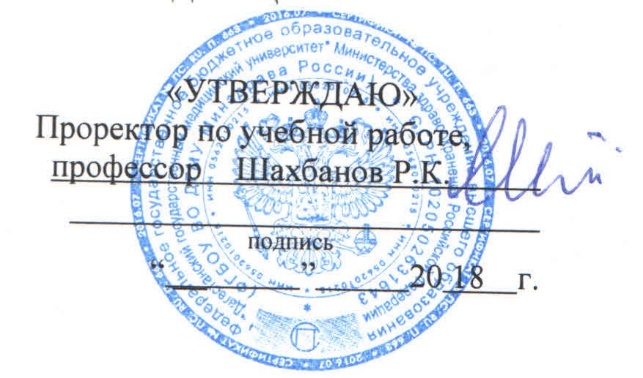                    РАБОЧАЯ ПРОГРАММАпо дисциплине «Экономическая теория»                 Индекс дисциплины Б1.В.ОД.9                 Специальность (направление) 33.05.01                  Уровень высшего образования - специалитет                  Квалификация выпускника: ПРОВИЗОР                 Факультет: фармацевтическийКафедра Философии и истории                Форма обучения: очная                 Курс 1                Семестр I                Всего трудоёмкость - 4 з.е. / 144 часов                Лекции: 16 часов                Практические занятия: 34 часа                Самостоятельная работа обучающегося: 58 часа.                Форма контроля: экзамен в 1-ом семестре: 36ч.МАХАЧКАЛА, 2018Рабочая программа учебной дисциплины «Экономическая теория» разработана на основании  учебного плана ОПОП ВО по специальности  31.05.01-«Фармация», (уровень высшего образования – специалитет), утвержденного Ученым советом ФГБОУ ВО ДГМУ Минздрава России, протокол № 1 от 30.08.2018 г.;  в  соответствии с ФГОС   ВО   по   направлению подготовки 31.05.01-«Фармация»  ( уровень высшего образования– специалитет), утвержденным приказом № 95 Министерством образования и науки Российской Федерации от 09.02.2016 г.Рабочая программа одобрена на заседании кафедры от  28 августа 2018 г., протокол №1.Рабочая программа согласована:Директор НМБ ДГМУ ___________________________________________________(Мусаева В.Р.)Начальник УУМР, С и ККО ______________________________________________(Каримова А. М.)Декан фармацевтического факультета __________________________________(Газимагомедова М.М.)     СОСТАВИТЕЛИ:    1. Доцент кафедры, к.э.н.                                                                                                          (Атаханов Р.А.)    2. Доцент кафедры, к.э.н.                                                                                                           (Аджиева Д.А.)    3. Доцент кафедры, к.э.н.                                                                                                           (Атаева В.Х.) Рецензент:Заведующая кафедрой финансов и бухгалтерскогоучета, профессор, д.э.н. ФГБОУ ВО ДГТУ                                                                   (Исалова М.Н.)     Доцент кафедры ЭиУнП, к.э.н.      ФГБОУ ВО ДГТУ                                                                                           (Черкасова С.А.)                                      СОДЕРЖАНИЕ1.    ЦЕЛЬ И ЗАДАЧИ ОСВОЕНИЯ ДИСЦИПЛИНЫ (МОДУЛЯ)Целями освоения дисциплины «Экономическая теория» являются: вооружение студентов точным знанием категориально - понятийного аппарата дисциплины «Экономическая теория», способностью разобраться в теоретических позициях различных экономических школ, умением анализировать с общеэкономических позиций сложности развития современной экономической системы, а также дать оценку перспективам развития хозяйственной системы в условиях глобализации. При изучении данной дисциплины необходимо формировать у будущего врача определенный уровень теоретических знаний и основ экономической науки, позволяющих адекватно оценивать и эффективно реализовывать возникающие экономические отношения при осуществлении профессиональной медицинской деятельности. Задачи:- выяснение законов экономического развития, т.е. тех основ, которые изучаются как традиционной политической экономикой, так и современной;- анализ механизма функционирования экономических систем, в особенности изучение методов деятельности народного хозяйства в целом и отдельной фирмы, предприятия;- разработка принципов экономической политики.ПЕРЕЧЕНЬ ПЛАНИРУЕМЫХ РЕЗУЛЬТАТОВ ОБУЧЕНИЯФормируемые в процессе изучения учебной дисциплины (модуля) компетенцииОбщекультурные (ОК), общепрофессиональные (ОПК), профессиональные (ПК) - в соответствии с ФГОС 3+МЕСТО УЧЕБНОЙ ДИСЦИПЛИНЫ (МОДУЛЯ) В СТРУКТУРЕ ОБРАЗОВАТЕЛЬНОЙ   ПРОГРАММЫ Учебная дисциплина «Экономическая теория» относится к базовой части Б1.В.ОД.9 учебного плана  по специальности  33.05.01 ФармацияМатериал дисциплины опирается на ранее приобретенные студентами знания по истории и праву.Разделы дисциплины «Экономическая теория»Междисциплинарные связи с обеспечиваемыми (последующими) дисциплинамиТРУДОЕМКОСТЬ УЧЕБНОЙ ДИСЦИПЛИНЫ (МОДУЛЯ) И ВИДЫ КОНТАКТНОЙ РАБОТЫСТРУКТУРА И СОДЕРЖАНИЕ УЧЕБНОЙ ДИСЦИПЛИНЫ (МОДУЛЯ)5.1. Разделы учебной дисциплины (модуля) и компетенции, которые должны быть освоены при их изучении     5.2. Разделы дисциплины (модуля), виды учебной деятельности и формы текущего контроляНазвание тем лекции с указанием количества часов5.4. Название тем практических занятий с указанием количества часов                                                                                                           5.5. Лабораторный практикум не предусмотрен5.6. Самостоятельная работа обучающегося по дисциплинеТемы рефератов по самостоятельной работе обучающихся (ОК-1, ОПК-3)6. ПЕРЕЧЕНЬ ОСНОВНОЙ И ДОПОЛНИТЕЛЬНОЙ ЛИТЕРАТУРЫ, НЕОБХОДИМОЙ ДЛЯ ОСВОЕНИЯ ДИСЦИПЛИНЫ 6.1. Основная литератураПечатные источники:Электронные источники:6.2. Дополнительная литератураПечатные источники:Электронные источники:7. Перечень ресурсов информационно-телекоммуникационной сети «интернет»: сайты8. ИНФОРМАЦИОННЫЕ ТЕХНОЛОГИИПри изучении дисциплины применяются общий пакет документов интернет – материалов, предоставляющих широкие возможности для совершенствования вузовской подготовки по экономической теориис целью усвоения навыков образовательной деятельности. Стандартными возможностями большинства программ являются реализация дидактического принципа наглядности в обучении; их использование дает возможность студентам применять для решения образовательной задачи различные способы.Методы обучения с использованием информационных технологий. К методам обучения с использованием информационных технологий, применяемых на занятиях по дисциплине «Экономическая теория», относятся:компьютерное тестирование;демонстрация мультимедийных материалов, в том числе видеофильмов;перечень поисковых систем (площадка mooodle.dgmu.ru).перечень энциклопедических сайтов.9. МАТЕРИАЛЬНО-ТЕХНИЧЕСКОЕ ОБЕСПЕЧЕНИЕ ДИСЦИПЛИНЫСведения о материально-техническом обеспечении, необходимом для осуществления образовательного процесса по дисциплине КАДРОВОЕ ОБЕСПЕЧЕНИЕСведения о кадровом обеспечении, необходимом для осуществления 11. ЛИСТ РЕГИСТРАЦИИ ИЗМЕНЕНИЙ В РАБОЧУЮ ПРОГРАММУ Изменения в рабочую программу вносятся на основании приказов и распоряжений ректора, а также на основании решений о совершенствовании учебно-методического обеспечения дисциплины, утвержденных на соответствующем уровне (решение ученого совета), ЦКМС и регистрируются в лист изменений.Лист регистрации изменений в рабочую программуФЕДЕРАЛЬНОЕ ГОСУДАРСТВЕННОЕ БЮДЖЕТНОЕ ОБРАЗОВАТЕЛЬНОЕ УЧРЕЖДЕНИЕ ВЫСШЕГО ОБРАЗОВАНИЯ «ДАГЕСТАНСКИЙ ГОСУДАРСТВЕННЫЙ МЕДИЦИНСКИЙ УНИВЕРСИТЕТ» МИНИСТЕРСТВА ЗДРАВООХРАНЕНИЯ РОССИЙСКОЙ ФЕДЕРАЦИИКафедра Философии и историиУТВЕРЖДЕНОна заседании кафедры«28»  августа 2018г.,Протокол №  1    Заведующий кафедрой проф. Т.Э.Кафаров___________________подпись       ФОНД ОЦЕНОЧНЫХ СРЕДСТВ ПО УЧЕБНОЙ ДИСЦИПЛИНЕ«Экономическая теория»        Специальность (направление) подготовки: 33.05.01– «Фармация»Квалификация выпускника: ПровизорМАХАЧКАЛА – 2018ФОС составила: Атаханов Р.А., Аджиева Д.А., Атаева В.Х., ФОС рассмотрен и принят на заседании кафедры «Философии и истории»Протокол заседания кафедры №1 от 28 августа 2018 г. Заведующий кафедрой ______________________________(Т.Э.Кафаров)АКТУАЛЬНО на:2018/2019 учебный год ____________________________________20__ /20__       учебный год_________________________________20__ /20__       учебный год_________________________________КАРТА КОМПЕТЕНЦИЙ ОБУЧАЮЩЕГОСЯ, ФОРМИРУЕМЫЕ В РЕЗУЛЬТАТЕ ОСВОЕНИЯ ДИСЦИПЛИНЫ «Экономическая теория»Формируемые в процессе изучения учебной дисциплины компетенцииУРОВЕНЬ УСВОЕНИЯ КОМПЕТЕНЦИЙ ПО ДИСЦИПЛИНЕ «Экономическая теория»ОЦЕНОЧНЫЕ СРЕДСТВА ДЛЯ ПРОВЕДЕНИЯ ТЕКУЩЕГО КОНТРОЛЯТЕСТОВЫЕ ЗАДАНИЯ:ОК-1: способность к абстрактному мышлению, анализу, синтезу.Раздел 1. Общие основы экономической теории1. Что из перечисленного не относится к главным экономическим целям общества?а) экономический рост и повышение эффективности производстваб) полная занятостьв) социально-экономическая стабильность  г) преодоление редкости благ2. Что изучает микроэкономик?а) экономику как целостную системуб) уровень безработицы и уровень цен в экономикев) экспорт и импорт товаров, промышленного сырья и товаров народного потребленияг) курс доллара в обменных пунктах  3. Выберите наиболее корректное определение экономической теории:а) наука о том, как делать деньгиб) наука о деньгах, капитале, ценах, производстве и занятостив) наука о поведении людей в процессе пр-ва, расп-ия и потр-ия материальных благ г) наука об экономических отношениях и законах, знание которых позволяет выбирать способ использования ограниченных ресурсов для производства различных товаров и их распределения в целях потребления   4. Кривая производственных возможностей показывает различные комбинации двух продуктов при:а) полном использовании всех имеющихся ресурсов и неизменной технологии б) неполном использовании трудовых ресурсовв) изменении количества применяемых ресурсовг) полном использование трудовых ресурсов5. Вся совокупность произведенных продуктов труда распадается на:а) средства производства и предметы потребления    б) предметы труда и средства трудав) предметы труда и продукты трудаг) рабочую силу и средства труда6. Кривая производственных возможностей показывает:альтернативную комбинацию товаров при данном количестве ресурсов  лучшую из возможных комбинаций двух товаровточные количества двух товаров, которые хозяйство намерено производитьвремя, когда вступает в действие закон убывающей производительности факторов производства7. Выберите правильное определение термина «факторы производства»:а) факторы производства- это совокупность материальных и людских ресурсовб) факторы производства- это ресурсы, для производства экономических благ в) факторы производства - это производственные затратыг) факторы производства - это труд и капитал8.  «Неэкономическими» благами являются:а) выпеченный хлебб) деревья в лесу в) мебель в магазинег) обувь9. Назовите общественные блага:а) пользование городским парком б) наем частного самолетав) использование приватизированной лодочной станцииг) покупка дома10. К главным вопросам экономики не относится:а) какой способ производства использоватьб) какой товар производитьв) в каком количестве производить данный товар г) нет правильного ответа11. Экономическая теория выполняет функции:разработки принципов и методов рационального хозяйствования   разработки научных прогнозов и перспектив общественного развитияизучение и объяснение процессов и явлений экономической жизнивсе указанные функции12. Если в экономике увеличивается количество даровых благ, то кривая производственных возможностей:а) сдвинется к началу координат б) сдвинется влево вверх в) не изменитсяг) сдвинется вправо вверх от начала координат  13. Экономическим благом не является:а) гамбургер		б) телевизор		в) вода  		г) статья в журнале14. Ограниченность благ предполагает, что:а) блага недостаточны по своей физической природеб) блага недостаточны относительно потребностей  в) количество благ мало при имеющихся природных ресурсахг) количество благ велико при имеющихся природных ресурсах15. Впервые идеи либерализма, минимального вмешательства государства в экономику, были разработаны:К. МарксомА. Смитом  Дж. КейнсомУ. Петти16. В традиционной экономической системе влияние религии на экономику:а) отсутствуетб) незначительнов) достаточно ощутимо  г) проявляется только в условиях войны17. Какая из ниже перечисленных стран наиболее близка к командной системе?а) США	б) Куба  в) Китай	г) Англия 18. Рыночная экономическая система в стране: а) позволяет достичь справедливостиб) позволяет достичь равенствав) способствует эффективному распределению экономических ресурсов  г) приводит к неэффективности распределения экономических ресурсов19. В смешанной экономической системе посредством рыночного механизма происходит:а) перераспределение доходовб) оказание материальной помощи самым бедным слоям населенияв) создание общественных благг) распределение ресурсов и товаров  20. Для традиционной экономики характерна:а) частная собственность на землюб) коллективная собственность на землю  в) частная собственность на капиталг) верно б)  и  в) 21. Каким является тип экономической системы, если экономические проблемы решаются и рынком, и государством?а) традиционным обществомб) рыночной экономикойв) командной экономикойг) смешанной экономикой  22. Экономические системы – это:а) формы организации хозяйственной жизни общества, характеризующиеся способом ее координации и типом собственности на ресурсыб) основные стадии хозяйственного развития, последовательно сменяющие друг другав) совокупность взаимосвязанных и определенным образом упорядоченных элементов экономикиг) верны а) и в)  23. Характерной чертой командной экономики является:а) конкуренция товаропроизводителейб) ценообразование на основе действия стихийных рыночных силв) централизованная система распределения ограниченных ресурсов   г) экономические решения принимаются на основе господствующих традиций и обычаев24. Собственность — это:а) природное явлениеб) социальное явлениев) отношение человека к вещи  г) сама вещь25.Каковы особенности предложения в переходной экономике: а) падение предложения отечественных товаров, значительная доля импортных товаров б) высокий налоговый прессинг и высокий банковский процент в) недоиспользование производственных мощностей и рабочей силы г) все предыдущие ответы верны. 26. Если производство осуществляется в интересах отдельного индивидуума, то это – а) коллективная собственность и коллективное присвоениеб) частная собственность и частное присвоение  в) общественная собственность и общественное присвоениег) все ответы неверны27. Если какое – либо имущество взять в аренду, то арендатор:а) распоряжается ценностью данного имущества (может продать его или подарить)б) является полным собственникомв) является потенциальным собственникомг) распоряжается потребительной стоимостью имущества  Раздел 2.  Рынок и государство28. Существование государственной собственности обусловлено: а) стремлением увеличить государственные доходыб) необходимостью решения общенациональных и социальных задач, поддержание уровня жизни населенияв) наличием капиталоёмких и нерентабельных отраслей (железные дороги, автомобильные дороги, угольная промышленность и т.п.)г) все ответы верны  29. Если экономическая власть централизована и основным экономическим субъектом выступает государство, то это:командно-административная Экономическая теория  патриархальная системарыночная экономикасмешанная экономика30. Общей чертой смешанной и командной экономики является:а) принятие государственных планов, обязательных для товаропроизводителейб) распределение государством ресурсов для производителей тех или иных товаровв) существование правовых норм, регулирующих экономическую деятельность   г) преобладание частной собственности31. Разделение труда характеризуется:а) обособлением различных видов трудовой деятельности  б) отделением работника от средств производствав) объединением различных видов трудовой деятельностиг) обособлением предметов труда от средств труда32. Техническое разделение труда предопределяется:а) получением экономических выгодб) природой используемых средств производства  в) обособлением трудовой деятельности по половозрастному признакуг) необходимостью совершенствования техники33. Укажите основополагающую предпосылку формирования и развития рыночных отношений помимо общественного разделения труда:централизация капитала и производствавозникновение и развитие частной собственности  упрочение государственной собственностиразвитие денежного хозяйства34. К территориальному разделению труда не относится:а) районное разделение трудаб) региональное разделение трудав) международное разделение трудаг) отраслевая дифференциация  Раздел 3. Основы микроэкономического анализа 35. Простое товарное обращение характеризуется следующей формой обмена:а) Т - Тб) Д - Т - Дв) Т - Д – Т  г) Д - Д'36. Товар — это:а) материальное благо, имеющее потребительную стоимость для того, кто его произвелб) материальное благо, обладающее общественной потребительной стоимостьюв) вещь, созданная трудом и удовлетворяющая потребности обществаг) продукт труда, который обладает общественной потребительной стоимостью и передается посредством обмена   37. Одной из решающих предпосылок товарного производства и меновых отношений является: разделение труда  появление денегстремление к обогащениюстремление к расширению удовлетворения своих потребностей38. При классификации рынков на легальный и нелегальный (теневой) главным критерием является:а) степень конкурентности рынковб) экономическое    назначение    объектов    рыночных   отношенийв) уровень насыщенности рынковг) степень соответствия законам  39. При классификации рынков на местный, региональный, национальный, международный рынки главным критерием является:а) степень конкурентности рынковб) экономическое назначение объектов рыночных отношенийв) уровень насыщенности рынковг) территориальный (географический) признак  40. К рыночной инфраструктуре относится все перечне ниже, кроме:а) товарных бирж и биржи трудаб) фондовой биржив) бюджета государства  г) банков и кредитных организаций41. К преимуществам рынка относится все перечисленное ниже, кроме:а) эффективного распределения и использования ресурсовб) высокой степени адаптивности к условиям производствав) свободы выборы продавцов и покупателейг) дифференциации населения по доходу   42. Пропорция обмена товаров на деньги – это:стоимостьсебестоимостьцена   бартер43. Необходимым признаком рыночной экономики является:свободное ценообразование  использование новых технологийвысокое качество продукцииотсутствие дефицита продуктов питания44.  При характеристике рыночных структур решающее значение имеют:число фирм, их размеры и условия вступления в отрасль и на рынок и выход из неготип продукции, контроль над ценойтип конкуренции и доступность информациивсе перечисленное   45. К рыночной инфраструктуре относится:товарные биржи и биржи трудафондовые биржибанки и кредитные организациивсе перечисленное   46. Вследствие закона спроса при увеличении цены:а) увеличивается количество продавцовб) увеличивается количество покупателейв) снижается количество товара, которое хотели бы приобрести покупатели  г) снижается количество товара, которое хотели бы продать производители47. При снижении цены на 2% величина спроса увеличивается на 3%. Чему равна эластичность спроса?а) 1/3	б) 2/3	в) 1,5  		г) 2,548. Отличительной особенностью монополистической конкуренции по сравнению с совершенной (чистой) конкуренцией является:большое количество фирмсвободный вход в отрасльналичие одной фирмы-продавцапроизводство дифференцированных продуктов  49. Кривая предложения показывает:а) зависимость между ценой и количеством товара, которое хотят поставить продавцы  б) зависимость между ценой и количеством товара, которое хотят купить потребителив) зависимость между выпуском различных видов товаров производителемг) зависимость количества произведенного товара от используемого ресурса50. Если цена выше равновесной, то:а) на рынке возникает дефицит товаровб) покупатели хотят купить больше товаров, чем имеется на рынкев) продавцы не могут продать весь товар, что приводит к затовариванию рынка  г) равновесная цена должна подняться51.Пусть на рынке продается Q0 ед. товара по цене Р0. Улучшение технологии производства товара приведет:а) к снижению цены, по которой покупатели согласны будут купить Q0 ед. товараб) к снижению цены, по которой продавцы согласны будут поставить Q0 ед. товара  в) к снижению выручки продавцовг) к увеличению выручки продавцов52. Увеличение количества покупателей на рынке приводит к сдвигу:а) кривой спроса вправо  б) кривой спроса влевов) кривой предложения вправог) кривой предложения влево53.Если спрос на рынке снижается, то:а) цена и количество продаваемого товара увеличиваютсяб) цена и количество продаваемого товара также снижаются  в) цена увеличивается, а количество снижаетсяг) цена снижается, а количество увеличивается54. Фермеры продают на рынке молоко и сметану. Увеличение цены сметаны при неизменном спросе на молоко:а) приведет к увеличению цены молокаб) приведет к снижению цены молокав) не изменит цену молока  г) приведет к росту продаж молока  55. На спрос не влияет:а) доход покупателя		б) технология производства товара  в) мода	г) традиции56. Спрос — это:а) потребности населения в данном благеб) потребности, подкрепленные платежеспособностью покупателей  в) желание людей обладать теми или иными благамиг) доход, связанный со сбережениями57. Увеличение предложения товаров и услуг приведет:а) к росту ценб) к снижению цен  в) к росту спроса на нихг) к сокращению их производства 58. Рыночное равновесие устанавливается при условии, что:а) спрос равен предложению  б) затраты равны результатамв) уровень технологии меняется постепенног) цены на товары остаются неизменными59. При рыночной цене выше равновесной:а) величина спроса больше величины предложенияб) спрос меньше предложенияв) величина предложения больше величины спроса   г) предложение меньше спроса 60. Величина спроса показывает:а) количество покупателей на рынкеб) максимальную сумму денег, которую согласен заплатить покупательв) количество товара, которое согласен купить покупатель по заданной цене  г) расходы покупателя при приобретении товаров61. Первым принципы смешанной экономики сформулировал:Дж. М. Кейнс   Р. СолоуЛ. ВальрасА. Вагнер62. Общественный сектор – это часть экономического пространства, где:рынок не срабатывает   действуют некоммерческие организацииосуществляется производство общественных благвсе перечисленное   63. Неконкурентность общественного блага означает, что:благо неделимоблаго не может быть продано поштучноблаго потребляется совместно все перечисленное   64. Внешние эффекты – это:воздействие производства одного блага на рыночное равновесие в целомувеличение полезности потребителя в результате воздействия производства какого-либо благапобочное воздействие производства или потребления какого-либо блага на производство или потребление другого блага   65. «Провалами рынка» называются:наличие «внешних эффектов»   ситуации в экономике, где рынок не срабатывает или срабатывает частичнокогда рынок не справляется со своими функциями и не может обеспечить эффективное производство благверно все перечисленное   66. Государственное регулирование рыночной экономики:служит экономическим целям национального финансового хозяйствавызвано, прежде всего, интересами военно-промышленного комплексапорождено исключительно интересами бюрократического государственного аппаратапризвано служить укреплению существующего строя, адаптации его к меняющимся условиям путем решения задач, которые не может решать рыночный механизм   67. Несостоятельность рынка может заключаться:только в перепроизводстве некоторых товаровтолько в недопроизводстве некоторых товаровтолько в возникновении нехватки товаровкак в перепроизводстве, так и в недопроизводстве некоторых товаров   68. Проявление несостоятельности рынка – это:повышение темпа инфляцииусиление дифференциации в доходах населениявнешние (побочные) эффекты  все ответы верны     69. К функциям государства в рыночной экономике относятся:формирование рыночных ценобеспечение распределения ресурсовзаконотворческая деятельность   70. Что из перечисленного ниже не является общественным благом:маякиполицияавтомобили   защита от наводнения71. Широкое применение экономических методов гос-го регулирования:не влияет на рыночный механизмоставляет нейтральным рыночный механизмможет ослабить эффект рыночных механизмов   может укрепить действие рыночных механизмов72. Антимонопольное законодательство нацелено на обеспечение:полной занятостиусловий конкуренции   экономической свободыпотребителей общественными товарами и услугами73. Кейнсианство как экономическая теория утверждает, что:Экономическая теория станет более эффективной при отсутствии ее регулирования государством развитие частного сектора экономики дает наибольший эффектудовлетворение потребностей общества в товарах и услугах есть стихийный процессрыночная Экономическая теория не обеспечивает полного использования своих ресурсов    74. Что из перечисленного ниже лучше всего отражает понятие «государство в экономике»?совокупность природных, трудовых и капитальных ресурсов, принадлежащих жителям данной странысовокупность природных, трудовых и капитальных ресурсов, имеющихся на территории данной странысовокупность законодательных, исполнительных и судебных органов, действующих на федеральном уровне управления   совокупность законодательных, исполнительных и судебных органов, действующих на всех территориальных уровнях управления75. Прямое вмешательство государства в экономику осуществляется через:а) программно-целевое регулирование   б) налоговые ставкив) кредитно-денежную политикуг) фискальную политику76. Объединение независимых предприятий, которые проводят единую ценовую политику и договариваются о разделе рынков сбыта, представляет собой:а) картель   б) синдикатв) концернг) конгломерат77. Определите заемные средства фирмы:а) банковский и коммерческий кредит   б) капитал, поступающий от продажи акций и облигацийв) сбережения, образовавшиеся за счет прибылиг) деньги, предназначенные для амортизации78. Маркетинг включает в себя:а) сбор информацииб) транспортировку товара и страхованиев) продажуг) все вышеперечисленное   79. Как осуществляется кругооборот капитала:а) он во всем объеме последовательно проходит 3 стадииб) проходит 4 стадии, одновременно находясь в определенной пропорции во всех стадиях   в) проходит 2 стадииг) проходит 3 стадии поочередно80. По какому критерию капитал делится на основной и оборотный:а) по способу оборотаб) по способу участия его частей в формировании стоимости производимых товаровв) по сроку оборачиваемостиг) верно все вышеперечисленное   81.  Какая из перечисленных ниже черт является достоинством индивидуального предпринимательства?а) простота создания и ликвидации предприятия   б) налоговые преимуществав) ограниченность ответственностиг) возможность привлекать дополнительный капиталОПК-3: способность использовать основы экономических и правовых знаний в профессиональной деятельностиРаздел 3. Основы микроэкономического анализа 82. Предельные издержки представляют собой:а) максимальные затраты на производство продукцииб) средние затраты на производство продуктав) затраты, связанные с выпуском дополнительной единицы продукции   г) минимальные затраты на выпуск продукта83. Общие издержки производства представляют собой:а) затраты, связанные с использованием всех ресурсов для производства продукции   б) явные (внешние) издержкив) неявные (внутренние) издержки, включая нормальную прибыльг) затраты, связанные с приобретением товаров длительного пользования84. Экономическая прибыль равна разности:а) между валовым доходом и внешними издержкамиб) между внешними и внутренними издержкамив) между валовым доходом и общими издержками   г) между бухгалтерской и нормальной прибылью85. Прибыль предприятия может быть рассчитана как:доходы минус налоги и амортизациядоход минус заработная плата доход минус затраты на сырье и материалыдоход минус совокупные издержки   86.Что не имеет отношения к коммерческой деятельности предприятия:а) рациональное использование производственных ресурсовб) повышение экономической эффективности производствав) повышение культурного и образовательного уровня населения   г) совершенствование организации труда и управления производством87. По уровню потерь различают риски:а) допустимый, критический, катастрофический   б) производственный, коммерческий, управленческийв) финансовый, процентный, кредитныйг) текущий, контрактный88. Критерием принадлежности пр-ия к мелкому, среднему и крупному является:а) численность работающих   б) ассортимент выпускаемой продукциив) объем производстваг) эффективность производства 89. Принадлежность предприятия к крупному, среднему и мелкому производству определяется:а) количественными параметрами   б) качественными параметрамив) естественно-природными предпосылкамиг) степенью использования производственных мощностей 90. Критерием разграничения закрытых и открытых АО является:а) величина капиталаб) численность занятыхв) количество участников   г) стоимость основных фондов91.  Номинальная заработная плата — это:а) начисленная заработная платаб) заработная плата за вычетом налогов и других платежейв) заработная плата плюс денежные поступления из других источников92. Реальная заработная плата — это:а) количество товаров и услуг, приобретенных на номинальную заработную плату   б) заработная плата, оставшаяся после вычета налогов и других платежейв) сумма расходов семьи в течение месяцаг) все перечисленное верно93.  Спрос на труд зависит от:а) динамики заработной платыб) величины предельного продукта, создаваемого трудом  в) соотношения стоимости труда и машинг) всего перечисленного94.  К основному капиталу относятся:а) стоимость предметов трудаб) стоимость средств труда   в) стоимость рабочей силы	г) ценные бумаги95.  К оборотному капиталу относятся:а) стоимость средств трудаб) стоимость предметов труда и рабочей силы  в) ценные бумагиг) стоимость предметов и средств труда96.  Цена услуги реального капитала выступает в форме:а) амортизацииб) цены капиталистического блага   в) арендной платыг) процентной ставки97.  Амортизация — это:а) стоимость предметов труда, вошедших в произведенный продуктб) стоимость оборотного капитала, вошедшего в произведенный продуктв) стоимость основного капитала, перенесенная на произведенный продукт   г) стоимость транспортных издержек98.Капитал совершает полный оборот, когда имеет место возмещение стоимости:а) основного капитала   б) переменного капиталав) оборотного капиталаг) авансированного капитала99.  В качестве цены на рынке денежного капитала выступает:а) цена товаров, которые изготавливаются с помощью капиталаб) процент на капитал   в) предполагаемая прибыль от использования капиталаг) арендная плата100.  Прибыль является доходом на:а) заемный капиталб) ссудный капиталв) реальный капитал    г) фиктивный капиталКОНТРОЛЬНАЯ РАБОТА №1           ОК-1,  ОПК-3.   Раздел 1. Общие основы экономической теорииБилет №1.1.  Кривая производственных возможностей.2. Сущность экономики. Экономическая теория как наука.       3. Виды собственности и формы хозяйствования Билет №2Экономическая система и ее элементыПроизводство и процесс труда Разгосударствление и приватизация в РоссииБилет №3	Типы экономических систем.Основные элементы процесса труда.Собственность как экономическое и правовое явление.           ОК-1,   ОПК-3.   Раздел 2.Рынок и государство КОНТРОЛЬНАЯ РАБОТА №2Билет №1.           1.Типы общественного хозяйства.           2.Спрос, неценовые факторы, кривая.           3.Инструменты   и методы государственного регулирования.Билет №2          1.Натуральное хозяйство и его основные черты.          2.Функции денег.          3.Предложение неценовые факторы, кривая.Билет №3         1.Товарное хозяйство и его особенности.         2.Рыночное равновесие и цена равновесия.         3.Типы рыночных структур и их отличительные черты.СОБЕСЕДОВАНИЕРаздел «Рынок и государство». 0К-1, ОПК-3Контрольные вопросы:1. Типы общественного хозяйства. 2. Натуральное хозяйство: сущность, понятие.3. Основные черты натурального хозяйства.4. Товарное хозяйство: сущность, понятие.5. Особенности товарного хозяйства6. Товар и его свойства. 7.Теории трудовой стоимости товара и предельной полезности. 8.Сущность денег. 9.Функции денег. 10. Сущность, условия возникновения и функции рынка. 11.Достоинства и недостатки рыночной экономики 12.Типы рынков13 Структура и инфраструктура рынка. 14. Сущность и элементы рыночного механизма.15.  Спрос: сущность, понятие16. Кривая спроса17 Неценовые факторы спроса18.Предложение сущность, понятие 19. Кривая предложения20 Неценовые факторы предложения21. Рыночное равновесие и цена равновесия. 22.Эластичность спроса и предложения. 23.Различные подходы к понятию «конкуренция». 24.Функции конкуренции. 25.Типы рыночных структур и их отличительные черты.26.Эволюция взглядов на роль государства в экономике. 27.Причины усиления экономической роли государства.28 Функции государства в рыночной экономике. 29.Объекты государственного регулирования. 30. Инструменты   и методы государственного регулирования.Раздел «Макроэкономика и экономическая политика государства». 0К-1, ОПК-3Контрольные вопросы:Понятие и цели макроэкономики. Сущность и функции СНС. Основные макроэкономические показатели. Методы расчёта ВНП. Потребление, сбережения и инвестиции: сущность, виды и факторыДенежное обращение и денежная масса.  Денежные агрегаты. Кредит как экономическая категория. Принципы, функции и формы кредита. Понятие, роль и структура банковско-кредитной системы. Функции Центрального и коммерческого банков. Сущность и инструменты денежно-кредитной политики государства. Финансы и их сущность Финансовые отношения. Финансовая система. Государственный бюджет и его структура. Бюджетный дефицит и государственный долг. Налоги и их виды. Кривая Лаффера. Дискреционная и недискреционная фискальная политика. Сущность, типы и факторы экономического роста. Сущность и стадии экономических циклов. Причины инфляции и её виды. Социально-экономические последствия инфляции и антиинфляционное регулирование. Сущность и виды безработицы. Социально-экономические последствия безработицы. Государственное регулирование занятости.Сущность, принципы и задачи социальной политики государства. Доходы населения. Причины неравенства доходов населения. Коэффициент Джини. Кривая Лоренца. Социальная защита населения.Ситуационные задачиПРИМЕРНЫЕ ОЦЕНОЧНЫЕ СРЕДСТВА ДЛЯ ПРОВЕДЕНИЯ  ПРОМЕЖУТОЧНОЙ АТТЕСТАЦИИФормы экзаменационных билетов  ФГБОУ ВО ДГМУ Минздрава России    Фармацевтический факультетУТВЕРЖДАЮ Декан фармацевтического факультетаК.б.н..н., доц.  Газимагомедова М.М._____________« _____»__________________2018 г. ЭКЗАМЕНАЦИОННЫЙ  БИЛЕТ  ПО ЭКОНОМИЧЕСКОЙ ТЕОРИИДЛЯ СТУДЕНТОВ 1 КУРСА ФАРМАЦЕВТИЧЕСКОГО  ФАКУЛЬТЕТАБИЛЕТ № 1Блага, ресурсы и факторы производстваПонятие, функции и задачи социальной политики государстваПроизводство и его элементыЗав. кафедрой философии и истории, профессор_____________Кафаров Т.Э.                                               ФГБОУ ВО ДГМУ Минздрава России    Фармацевтический факультетУТВЕРЖДАЮ Декан фармацевтического факультетаК.б.н..н., доц.  Газимагомедова М.М._____________« _____»__________________2018 г. ЭКЗАМЕНАЦИОННЫЙ  БИЛЕТ  ПО ЭКОНОМИЧЕСКОЙ ТЕОРИИДЛЯ СТУДЕНТОВ 1 КУРСА ФАРМАЦЕВТИЧЕСКОГО  ФАКУЛЬТЕТАБИЛЕТ № 2Потребности и их классификацияЭкономическое содержание и специфические особенности предпринимательской деятельностиПонятие и фазы экономического циклаЗав. кафедрой философии и истории, профессор_____________Кафаров Т.Э.                                               ФГБОУ ВО ДГМУ Минздрава России    Фармацевтический факультетУТВЕРЖДАЮ Декан фармацевтического факультетаК.б.н..н., доц.  Газимагомедова М.М._____________« _____»__________________2018 г. ЭКЗАМЕНАЦИОННЫЙ  БИЛЕТ  ПО ЭКОНОМИЧЕСКОЙ ТЕОРИИДЛЯ СТУДЕНТОВ 1 КУРСА ФАРМАЦЕВТИЧЕСКОГО  ФАКУЛЬТЕТАБИЛЕТ №3Функции и методы экономической теорииБезработица: сущность, причины и формыСущность рыночного механизма и его элементыЗав. кафедрой философии и истории, профессор_____________Кафаров Т.Э.                                               Перечень экзаменационных  вопросов по экономической теории для устной беседы со студентами фармацевтического факультета1. Введение в экономику. Предмет и методСущность экономикиЭкономическая теория - как наукаЗначение понятия «экономики»Микроэкономика – часть экономической наукиМакроэкономика - часть экономической наукиФункции экономической теорииМетоды экономической теорииПотребность - как экономическая категорияКлассификация потребностейЭкономические и неэкономические благаРесурсы и их классификацияФакторы производстваПроизводство и его элементыСредства труда2. Экономические системы и собственность 1. Понятие экономической системы 2. Основные элементы экономической системы 3. Функциональная классификация нейронов.Формы регулирования экономической жизниРыночные системыНерыночные системыЭкономика свободной конкуренцииСовременная рыночная экономикаТрадиционная экономическая системаАдминистративно-командная экономическая системаМодели смешанных экономических системАмериканская модельШведская модель3. Механизм функционирования рынка Сущность рыночного механизмаЭлементы рыночного механизмаКонъюнктура рынкаСпросКривая спроса Неценовые факторы спросаЭластичность спроса по ценеУдельный вес в доходе потребленияЭластичность спроса по доходамПерекрестная эластичностьПредложениеКривая предложенияНеценовые факторы предложенияФирма (предприятие) - основное звено рыночной экономикиЭкономическое содержание предпринимательской деятельностиСпецифические особенности предпринимательской деятельности Предпринимательство -  как форма бизнеса Предпринимательский рискПредприятие – как самостоятельный хозяйствующий субъектПризнаки предприятия как юридического лицаЭкономические цели предприятияСоциальные цели предприятияФункции предприятияКлассификация предприятийИздержки производства и их видыЭкономические  Бухгалтерские издержкиСистема национальных счетов.   Основные макроэкономические показателиПринципы макроэкономического анализаЦели макроэкономикиСистема национальных счетов: понятие сущностьЦель построения системы национальных счетов Основные задачи системы национальных счетов Макроэкономические показателиВаловой внутренний продуктВаловой национальный продукт Национальный доходЛичный доход Чистый национальный продуктРасполагаемый личный доход Методы расчета ВНП           6. Кредитно-банковская система и денежно-кредитная политика государстваДенежная масса: понятие, сущностьПредложение денег Денежные агрегатыСпрос на деньгиУравнение обмена (формула Фишера)Кредит: понятие, сущностьФункции кредитаПринципы кредитаВиды кредитаКредитная система обществаОсновные звенья кредитной системыБанки: понятие, сущностьДвухуровневая банковская система7. Финансовая система и фискальная политика государстваФинансы понятие, сущностьФункции финансовФинансовая система: понятие, сущностьЦентрализованные финансыДецентрализованные финансыГосударственный бюджетЗадачи государственного бюджетаБюджетное устройствоБюджетная системаПринципы построения бюджетной системыДоходные статьи бюджетаРасходные статьи бюджетаСостояние гос. бюджета8. Международная торговля. Валютные отношения.Мировое хозяйство: понятие, сущностьМеждународные экономические отношенияМеждународная торговляЗначение международной торговлиПричины, вызывающие международную торговлюПоказатели международного разделения трудаВнешнеторговая политика государстваПлатежный балансСтруктура платежного балансаБаланс текущих операцийБаланс движения капиталаФЕДЕРАЛЬНОЕ ГОСУДАРСТВЕННОЕ БЮДЖЕТНОЕ ОБРАЗОВАТЕЛЬНОЕ УЧРЕЖДЕНИЕ ВЫСШЕГО ОБРАЗОВАНИЯ «ДАГЕСТАНСКИЙ ГОСУДАРСТВЕННЫЙ МЕДИЦИНСКИЙ УНИВЕРСИТЕТ» МИНИСТЕРСТВА ЗДРАВООХРАНЕНИЯ РОССИЙСКОЙ ФЕДЕРАЦИИАННОТАЦИЯ РАБОЧЕЙ ПРОГРАММЫ по дисциплине «Экономическая теория»Индекс дисциплины Б1.В.ОД.9Специальность (направление) 33.05.01 ФармацияУровень высшего образования - специалитет Квалификация выпускника: ПровизорФакультет: фармацевтическийКафедра Философии и историиФорма обучения: очнаяКурс 1Семестр IВсего трудоёмкость - 4 з.е. / 144 часовЛекции: 16 часовПрактические занятия: 34 часаСамостоятельная работа обучающегося: 58 ч.Форма контроля: экзамен в 1-ом семестре: 36ч.МАХАЧКАЛА, 20181.    ЦЕЛЬ И ЗАДАЧИ ОСВОЕНИЯ ДИСЦИПЛИНЫ (МОДУЛЯ)Целями освоения дисциплины «Экономическая теория» являются: вооружение студентов точным знанием категориально - понятийного аппарата дисциплины «Экономическая теория», способностью разобраться в теоретических позициях различных экономических школ, умением анализировать с общеэкономических позиций сложности развития современной экономической системы, а также дать оценку перспективам развития хозяйственной системы в условиях глобализации. При изучении данной дисциплины необходимо формировать у будущего врача определенный уровень теоретических знаний и основ экономической науки, позволяющих адекватно оценивать и эффективно реализовывать возникающие экономические отношения при осуществлении профессиональной медицинской деятельности. Задачи:- выяснение законов экономического развития, т.е. тех основ, которые изучаются как традиционной политической экономикой, так и современной;- анализ механизма функционирования экономических систем, в особенности изучение методов деятельности народного хозяйства в целом и отдельной фирмы, предприятия;- разработка принципов экономической политики.ПЕРЕЧЕНЬ ПЛАНИРУЕМЫХ РЕЗУЛЬТАТОВ ОБУЧЕНИЯ3.МЕСТО УЧЕБНОЙ ДИСЦИПЛИНЫ (МОДУЛЯ) В СТРУКТУРЕ ОБРАЗОВАТЕЛЬНОЙ   ПРОГРАММЫ Учебная дисциплина «Экономическая теория» относится к базовой части Б1.В.ОД.9 учебного плана  по специальности  31.05.01 ФармацияМатериал дисциплины опирается на ранее приобретенные студентами знания по истории и праву.Разделы дисциплины «Экономическая теория»Междисциплинарные связи с обеспечиваемыми (последующими) дисциплинами4.ТРУДОЕМКОСТЬ УЧЕБНОЙ ДИСЦИПЛИНЫ (МОДУЛЯ) И ВИДЫ КОНТАКТНОЙ РАБОТЫ5.СТРУКТУРА И СОДЕРЖАНИЕ УЧЕБНОЙ ДИСЦИПЛИНЫ (МОДУЛЯ)Разделы дисциплины (модуля), виды учебной деятельности и формы текущего контроляВИДЫ КОНТРОЛЯ: экзамен в 1-ом семестреЗав. кафедрой _____________________ (Т.Э. Кафаров)1.ЦЕЛЬ И ЗАДАЧИ ОСВОЕНИЯ ДИСЦИПЛИНЫ (МОДУЛЯ)42.ПЕРЕЧЕНЬ ПЛАНИРУЕМЫХ РЕЗУЛЬТАТОВ ОБУЧЕНИЯ43.МЕСТО УЧЕБНОЙ ДИСЦИПЛИНЫ (МОДУЛЯ) В СТРУКТУРЕ ОБРАЗОВАТЕЛЬНОЙ ПРОГРАММЫ54.ТРУДОЕМКОСТЬ УЧЕБНОЙ ДИСЦИПЛИНЫ (МОДУЛЯ) И ВИДЫ КОНТАКТНОЙ РАБОТЫ 65.СТРУКТУР А И СОДЕРЖАНИЕ УЧЕБНОЙ ДИСЦИПЛИНЫ (МОДУЛЯ)6 5.1.Разделы учебной дисциплины (модуля) и компетенции, которые должны быть освоены при их изучении6 5.2.Разделы дисциплины (модуля), виды учебной деятельности и формы текущего контроля8 5.3.Название тем лекций с указанием количества часов8 5.4.Название тем практических занятий с указанием количества часов9 5.5.Лабораторный практикум9 5.6.Самостоятельная работа обучающегося по дисциплине96.ПЕРЕЧЕНЬ ОСНОВНОЙ И ДОПОЛНИТЕЛЬНОЙ ЛИТЕРАТУРЫ, НЕОБХОДИМОЙ ДЛЯ ОСВОЕНИЯ ДИСЦИПЛИНЫ107.ПЕРЕЧЕНЬ	РЕСУРСОВ	ИНФОРМАЦИОННО-ТЕЛЕКОММУНИКАЦИОННОЙ СЕТИ «ИНТЕРНЕТ»118.ИНФОРМАЦИОННЫЕ ТЕХНОЛОГИИ119.МАТЕРИАЛЬНО-ТЕХНИЧЕСКОЕ ОБЕСПЕЧЕНИЕ1110.КАДРОВОЕ ОБЕСПЕЧЕНИЕ1311.ЛИСТ РЕГИСТРАЦИИ ИЗМЕНЕНИЙ В РАБОЧУЮ ПРОГРАММУ1412.ФОНД ОЦЕНОЧНЫХ СРЕДСТВ ДЛЯ ПРОВЕДЕНИЯ ПРОМЕЖУТОЧНОЙ АТТЕСТАЦИИ1513.Приложение ФОС35№Наименование категории компетенции121Обще-культур-ные компетенцииОК-1: способность к абстрактному мышлению, анализу, синтезу.1Обще-культур-ные компетенцииЗнать:  основные понятия, категории и  модели экономической  теории, направления развития экономической науки; законы и закономерности экономического развития общества; способы решения базовых экономических проблем в рамках экономических систем различных типов1Обще-культур-ные компетенцииУметь:  применять понятийно - категориальный аппарат, основные законы экономической науки в профессиональной деятельности; ориентироваться в мировом экономическом процессе, анализировать экономические процессы и явления, происходящие в обществе1Обще-культур-ные компетенцииВладеть:  навыками сбора, обобщения и анализа экономической информации. целостного подхода к анализу экономических проблем общества; экономическими методами анализа поведения потребителей, производителей, собственников ресурсов и государства2Общепрофессиональные компетенцииОПК-3: способность использовать основы экономических и правовыхзнаний в профессиональной деятельности2Общепрофессиональные компетенцииЗнать: знать основные экономические категории, законы и методы экономической науки; основные экономические проблемы рыночной модели экономики; макроэкономические показатели хозяйственной деятельности национальной экономики; рыночный механизм хозяйствования; основы менеджмента и маркетинга2Общепрофессиональные компетенцииУметь: определять причинно- следственные связи, характеризующие деятельность хозяйствующих субъектов2Общепрофессиональные компетенцииВладеть:  специальной терминологией и лексикой данной дисциплины; - методикой формирования банка данных для анализа эффективности хозяйственной деятельности организаций; аргументацией для решения проблемных экономических вопросов практики хозяйственной деятельности медицинской организации№Наименование разделов1Общие основы экономической теории2Рынок и государство3Основы микроэкономического анализа 4Макроэкономика  и экономическая политика государства5Мировая экономика. Экономическое развитие России№ п\пНаименование обеспечиваемых (последующих) дисциплин123451Экономика здравоохранения+++Виды работыВиды работыВсего часовКол-во часов в семестеКол-во часов в семестеВиды работыВиды работыВсего часовI211234Контактная работа (всего), в том числе:Контактная работа (всего), в том числе:Аудиторная работаАудиторная работа5050Лекции (Л)Лекции (Л)1616Практические занятия (ПЗ),Практические занятия (ПЗ),3434Семинары (С)Семинары (С)Лабораторные работы (ЛР)Лабораторные работы (ЛР)Внеаудиторная работаВнеаудиторная работаСамостоятельная работа обучающегося (СРО)Самостоятельная работа обучающегося (СРО)5858Вид промежуточной аттестацииэкзамен                3636ИТОГО: Общая трудоемкостьчас.                   144144ИТОГО: Общая трудоемкость З.е.                    44№ п/п   Индекс компетенцииНаименование раздела учебной дисциплины (модуля)                                 Содержание раздела   1        2                    3                                   41ОК 1, ОПК-3Раздел 1.Общие основы экономической теорииСущность экономики. Экономическая теория как наука. Основные разделы экономики.  Предмет и методы экономической теории. Основные экономические цели. Функции экономической теории. Удовлетворение потребностей как конечная цель производства. Закон возвышения потребностей. Безграничность потребностей. Кривая производственных возможностей. Производство и процесс труда. Основные элементы процесса труда. Простое и расширенное воспроизводство. Этапы развития экономической теории.  Экономическая система и ее элементы. Типы экономических систем. Смешанная Экономическая теория и ее модели. Собственность как экономическое и правовое явление. Виды собственности и формы хозяйствования. Разгосударствление и приватизация в России 2ОК 1, ОПК-3Раздел 2.Рынок и государство   Типы общественного хозяйства. Натуральное хозяйство и его основные черты. Товарное хозяйство и его особенности. Товар и его свойства. Теории трудовой стоимости товара и предельной полезности. Сущность денег. Функции денег. Сущность, условия возникновения и функции рынка. Достоинства и недостатки рыночной экономики Типы, структура и инфраструктура рынка. Сущность и элементы рыночного механизма. Спрос. Предложение. Рыночное равновесие и цена равновесия. Эластичность спроса и предложения. Различные подходы к понятию «конкуренция». Функции конкуренции. Типы рыночных структур и их отличительные черты.Эволюция взглядов на роль государства в экономике. Причины усиления экономической роли государства. Функции государства в рыночной экономике. Объекты государственного регулирования. Инструменты   и методы государственного регулирования. 3ОК 1, ОПК-3Раздел 3.Основы микроэкономического анализа Экономическое содержание и специфические особенности предпринимательской деятельности. Виды предпринимательства. Бизнес и его виды. Менеджмент и маркетинг. Сущность и цели функционирования предприятия. Организационно-правовые формы предприятий. Издержки производства и их виды. Прибыль предприятия.Рынок факторов производства, особенности спроса и предложения на них. Функции и факторы рынка труда. Заработная плата. Особенности земли как фактора производства. Земельная рента и ее формы. Цена земли. Капитал и его формы. Кругооборот капитала. Амортизация 4ОК 1, ОПК-3Раздел 4.Макроэкономика  и экономическая политика государстваПонятие и цели макроэкономики. Сущность и функции СНС. Основные макроэкономические показатели. Методы расчёта ВНП. Потребление, сбережения и инвестиции: сущность, виды и факторыДенежное обращение и денежная масса.  Денежные агрегаты. Кредит как экономическая категория. Принципы, функции и формы кредита. Понятие, роль и структура банковско-кредитной системы. Функции Центрального и коммерческого банков. Сущность и инструменты денежно-кредитной политики государства. Финансы, финансовые отношения, финансовая система. Государственный бюджет и его структура. Бюджетный дефицит и государственный долг. Налоги и их виды. Кривая Лаффера. Дискреционная и недискреционная фискальная политика. Сущность, типы и факторы экономического роста. Сущность и стадии экономических циклов. Причины инфляции и её виды. Социально-экономические последствия инфляции и антиинфляционное регулирование. Сущность и виды безработицы. Социально-экономические последствия безработицы. Государственное регулирование занятости.Сущность, принципы и задачи социальной политики государства. Доходы населения. Причины неравенства доходов населения. Коэффициент Джини. Кривая Лоренца. Социальная защита населения.5ОК 1, ОПК-3Раздел 5.Мировая экономика. Экономическое развитие РоссииМировая торговля: важнейшие изменения, показатели открытости национальной экономики. Внешнеторговый оборот и его составляющие. Внешняя торговля и торговая политика. Валютная система: национальная, мировая. Золотой и валютный паритеты и валютный курс. Валютный рынок. Фиксированные и плавающие курсы валют. Валютная политика. Сущность и содержание платежного баланса. Структура платежного баланса. Сальдо платежного баланса и измерение.Понятие и факторы переходной экономики. Признаки переходного состояния экономики. Общая характеристика экономической реформы в России.  Специфика переходной экономики России. Либерализация цен. Финансовая политика. Приватизация и демонополизация. Развитие предпринимательства. Аграрная реформа. Теневая Экономическая теория. Преобразование в социальной сфере.№№семестраНаименование раздела дисциплины (модуля)Виды деятельности(в часах)Виды деятельности(в часах)Виды деятельности(в часах)Виды деятельности(в часах)Виды деятельности(в часах)Оценочные средства для текущего контроляуспеваемости№№семестраНаименование раздела дисциплины (модуля)ЛЛРПЗСРОвсегоОценочные средства для текущего контроляуспеваемости123456789Модуль 1Защита модуля:   коллоквиум12Общие основы экономической теории     461214Устный опрос, собеседование. Тестовый контроль2Рынок и государство261213Устный опрос, собеседование. Тестовый контрольМодуль 2Защита модуля:   коллоквиум3Основы микроэкономического анализа441012Устный опрос, собеседование. Тестовый контроль4Макроэкономика  и экономическая политика государства4141625Устный опрос, собеседование. Тестовый контроль5Мировая экономика. Экономическое развитие России2488Устный опрос, собеседование. Тестовый контрольИТОГО:ИТОГО:ИТОГО:16-3458108№ раздела                                           Темы лекцийКол-во часов в семестре12311.Введение в экономику. Предмет и метод2 2. Экономические системы и собственность22 3. Механизм функционирования рынка23 4. Фирма (предприятие) - основное звено рыночной экономики24 5. Система национальных счетов. Основные макроэкономические показатели2 6. Кредитно-банковская система и денежно-кредитная политика государства2 7. Финансовая система и фискальная политика государства25 8. Международная торговля. Валютные отношения.2ИТОГО16№ разделаНаименование тем практических занятий Часы1Введение в экономику. Предмет и метод 4Экономические системы и собственность 22Экономическая теория рынка  2Механизм функционирования рынка2Роль государства в экономике23Фирма (предприятие) - основное звено рыночной экономики2Рынки факторов производства  24Система национальных счетов. Основные макроэкономические показатели 4Кредитно-банковская система и денежно-кредитная политика государства2Финансовая система и фискальная политика 2Экономический рост и макроэкономическая нестабильность. Инфляция и безработица 4Социальная политика государства25Международная торговля. Валютные отношения 2Особенности переходной экономики России2Итого34№п/п№ семестНаименование раздела дисциплины (модуля)Виды СРОВсего часов1234512Раздел 1. Общие основы экономической теорииРабота с литературными  и иными источниками информации по изучаемому разделуНаписание рефератаПодготовка к тестированию1222Раздел 2. Рынок и государствоРабота с литературными  и иными источниками информации по изучаемому разделуНаписание рефератаПодготовка к тестированию1232Раздел  3. Основы микроэкономического анализаРабота с литературными  и иными источниками информации по изучаемому разделуНаписание рефератаПодготовка к тестированию1042Раздел 4. Макроэкономика  и экономическая политика  государстваРабота с литературными  и иными источниками информации по изучаемому разделуНаписание рефератаПодготовка к тестированию1652Раздел 5.  Мировая экономикая. Экономическое развитие РоссииРабота с литературными  и иными источниками информации по изучаемому разделуНаписание рефератаПодготовка к тестированию8Итого58№РазделТема11Роль и значение государственной собственности11«Пирамида потребностей» А. Маслоу22Возникновение рынка в России32Влияние ценовых и неценовых факторов на спрос в современной  РФ42Биржи, ярмарки аукционы как элементы инфраструктуры рынка52Конкуренция: ее место и роль в рыночной экономике63Особенности развития предпринимательства в России73Формирование предпринимательского капитала.83Роль малого бизнеса в экономике94История возникновения и развития системы национальных счетов104Особенности кредитно-банковской системы России114 Государственный бюджет: виды и структура. Государственный долг124Особенности инфляционного процесса в российской экономике134Доходы населения. Неравенство в перераспределении доходов145Проблема бедности в России. Основные направления совершенствования социальной политики РФ.155Международные экономические отношения.165Внешняя торговля и торговая политика.№ИзданияКоличество экземпляров в библиотеке1Багирова И.Л., Экономическая теория: учебное пособие:-М._Медицина, 2008г.1002Экономическая теория. Краткий курс // Под ред. Камаева В.Д., Ильчикова М.З., Борисовской Т.А.  — М.: КНОРУС, 2014.- 292 с.12  3Гаджиев Р.С., Экономика здравоохранения. Учебное пособие для студентов мед.вузов. М:Медицина, 2003г.-464 стр2431Основы экономики: Учебник. [Электронный ресурс]: учебник. — Электрон.дан. — М.: ГЭОТАР – МЕДИА. Липсиц И.В., 2013. — 336 с.: ил. – ISBN 978-5-9704-2412-4 — Режим доступа: http://www.studmedlib.ru/book/ISBN9785970424124.htmI№ИзданияКоличество экземпляров в библиотеке1Борисов Е.Ф.  Экономическая теория. Учебное пособие. Курс лекций. 3-е изд., перераб. и доп. - М.: Юрайт, 2000г.152Курс экономической теории: учебник / Под ред. М.Н. Чепурина, Е.А. Киселевой — Киров, 200629№Издания121Экономическая теория. Учебное пособие: - Герасимов Б.И., Косов Н.С., Дробышева В.В. Ч.1. Тамбов: ТГТУ, 2016. [Электронный ресурс]:  http://www.studmedlib.ru/book/ISBN9785970435281.html№п/пАдрес(местоположение)здания, строения,сооруженияпомещенияСобственность илиоперативное управление ление, хозяйствен-ное ведение,аренда, суб-аренда, без-возмездноепользованиеНаименованиедисциплиныНазначениеоснащенных зданий, сооруженийпомещений*,территорий суказанием площади(кв.м.)Наименование специальных помещений и помещений для самостоятельной работыОснащенность специальных помещений и помещений для самостоятельной работыПеречень лицензионного программного обеспечения. Реквизиты подтверждающего документа12345678Пр. И.Шамиля48 учебно-лабораторный 9 –ти эт. корпус 3 эт.Опер. управлениеЭкономическая теорияДля учебного и научного образовательного процессадля лекционных занятий  -зал №2) для практических занятий (ауд. №1 на 3 эт.каф.философии и истории)преподавательская ауд. 3Каб.зав.кафедрой №1для лекционных занятий:------для практических занятий:----------Персональные компьютеры-2; Ксерокс Canon FC-128 ;Оверхед проектор -1;Принтер лазерный HPLJ-1;МФУ hp LaserJet Pro-1и т.д.для самостоятельной работы:- Перечень программного обеспечения (Win HOME 10 Russian OLP (Сублицензионный договор Tr000044429 от 08.12.15г.);  Kaspersky Edition Security для бизнеса – Стандартный Russian  Edition. 100-149 Node (Лицензионный договор № 1081-2015 от 14.10.2015г); Office ProPlus 2013 RUS OLP NL Acdmc (договор №ДП-026 от 16.10.13г) и т.д.)№ФИОпреподавателяУсловия привлече ния (штат- ный, внут- ренний  совмести-тель,  внешний совместитель, по договору)Занимаемаядолжность,ученаястепень/ученоезваниеПеречень преподаваемых дисциплин согласно учебному плануОбразование (какое образовательн ое учреждение профессиональ ного образования окончил, год)Уровень образования, наименование специальности по диплому, наименование присвоенной квалификацииОбъем учебной нагрузки по дисциплине (доля ставки)Сведения о дополнительном профессиональном образовании, годСведения о дополнительном профессиональном образовании, годОбщийстажработыСтаж практической работы по профилю образовательной программы в профильных организациях с указанием периода работы и должностиспецпед112345678910111Аджиева Д.А.штатныйК.э.н.доцентЭкономическая теорияДГУ,1970гИнженер-технолог1 ст.--4944 года  в должности преподавателя 40 лет в должности доцента2Атаева В.Х.штатныйК.э.н., доцентЭкономическая теорияДГУ, 1983г.Экономист, финансист0,5 ст.--3628 лет в должности преподавателя20 лет в должности доцента3Атаханов Р.А.штатныйК.э.н., доцентЭкономическая теорияДГТУ1999гМенеджер по специальности ГиМУ0,25 ст-20172020 лет в должности преподавателя10 лет в должности доцентаУчебный годДата и номер извещения об измененииРеквизитыпротоколаРаздел, подразделениедел или пункт рабочей программыПодписьрегистрирующегоизменения20   - 2020   - 2020   - 2020   - 20№Наименование категории компетенции121Обще-культур-ные компетенцииОК-1: способность к абстрактному мышлению, анализу, синтезу.1Обще-культур-ные компетенцииЗнать: основные понятия, категории и модели экономической  теории, направления развития экономической науки; законы и закономерности экономического развития общества; способы решения базовых экономических проблем в рамках экономических систем различных типов1Обще-культур-ные компетенцииУметь: применять понятийно - категориальный аппарат, основные законы экономической науки в профессиональной деятельности; ориентироваться в мировом экономическом процессе, анализировать экономические процессы и явления, происходящие в обществе1Обще-культур-ные компетенцииВладеть: навыками сбора, обобщения и анализа экономической информации. целостного подхода к анализу экономических проблем общества; экономическими методами анализа поведения потребителей, производителей, собственников ресурсов и государства2Общепрофессиональные компетенцииОПК-3: способность использовать основы экономических и правовых знаний в профессиональной деятельности2Общепрофессиональные компетенцииЗнать: знать основные экономические категории, законы и методы экономической науки; основные экономические проблемы рыночной модели экономики; макроэкономические показатели хозяйственной деятельности национальной экономики; рыночный механизм хозяйствования; основы менеджмента и маркетинга2Общепрофессиональные компетенцииУметь: определять причинно- следственные связи, характеризующие деятельность хозяйствующих субъектов2Общепрофессиональные компетенцииВладеть:  специальной терминологией и лексикой данной дисциплины; - методикой формирования банка данных для анализа эффективности хозяйственной деятельности организаций; аргументацией для решения проблемных экономических вопросов практики хозяйственной деятельности медицинской организацииКомпетенции не освоеныПо результатам контрольных мероприятий получен результат менее 50%Не получены ответы по базовым вопросам дисциплиныБазовый уровеньПо результатам контрольных мероприятий получен результат 50-69%Ответы на вопросы и решения поставленных задач недостаточно полные. Логика и последовательность в решении задач имеют нарушения. В ответах отсутствуют выводы.Средний уровеньПо результатам контрольных мероприятий получен результат 70-84%Даются полные ответы на поставленные вопросы. Показано умение выделять причинно-следственные связи. При решении задач допущены незначительные ошибки, исправленные с помощью «наводящих» вопросов преподавателя.Продвинутый уровеньПо результатам контрольных мероприятий получен результат выше 85%Ответы на поставленные вопросы полные, четкие, и развернутые. Решения задач логичны, доказательны и демонстрируют аналитические и творческие способности студента.Контролируемые компетенцииНаименование раздела дисциплинОценочные средства:текущий контроль, промежуточная аттестацияОК- 1, ОПК-3Раздел 1.Общие основы экономической теорииКонтрольная работаТесты,  Собеседование И т.д.ОК- 1, ОПК-3Раздел 2. Рынок и государствоРеферат по теме занятия, собеседование, тесты.ОК -1, ОПК-3Раздел 3.Основы микроэкономического анализа Контрольная работаТесты,   Собеседование ОК -1, ОПК-3Раздел 4. Макроэкономика  и экономическая политика государстваКруглый стол, собеседование, коллоквиумОК -1, ОПК-3Раздел 5. Мировая экономика. Экономическое развитие РоссииТесты,  Собеседование КоллоквиумВсе компетенции, формируемые в процессе освоения дисциплины«Экономическая теория»Зачет/экзаменОК -1, ОПК-3ЭкзаменТесты, устное собеседование по билетам.РазделдисциплиныСодержание задачиОК-1, ОПК-3Раздел 1.Общие основы экономической теорииЗадача 1.  КПВ и медицинская  клиникаТри опытных врача: Иван, Антон и Михаил решили открыть клинику. За полный рабочий день (8 часов) Иван может либо принять 6 больных, либо выполнить работу медицинской сестры, оцениваемую в 6 условных часов, Антон за то же время может принять 9 больных или выполнить работу медицинской сестры, оцениваемую в 4 условных часа, а Михаил может принять 10 больных или выполнить работу медицинской сестры, оцениваемую в 5 условных часов. Согласно санитарным нормам, в клинике в течение рабочего дня должна выполняться работа медицинской сестры, соответствующая не менее 10 условным часам. Врачи считают целесообразным открытие клиники только в том случае, если они смогут в день обслуживать не менее 20 больных.Постройте дневную КПВ клиники, если врачи все-таки примут решение открыть ее (с соответствующими пояснениями логики построения).Оцените, смогут ли они организовать работу, не привлекая обслуживающий персонал.Если врачи решат нанять высококвалифицированную медицинскую сестру, которая за рабочий день может выполнить свою работу, оцениваемую в 8 условных часов, как тогда изменится дневная КПВ клиники?Оцените, какой дополнительный доход (по сравнению с пунктом 1) сможет получить клиника, если врачу наймут медицинскую сестру, при условии, что плата за прием пациента в клинике составляет 1300 рублей.ОК-1, ОПК-3Раздел 2.Рынок и государствоЗадача  2.  Спрос, предложение и равновесная ценаДля товара Q на рынке заданы следующие значения функции:Функция предложения: p = l+3/2QФункция спроса: p = 5-l/2Qа) Какое количество товара предложит продавец по цене р = 3;р = 6;р = 9б) Какое количество товара предложит продавец по цене р = 1в) Представьте обе функции графически и определите равновесную цену и равновесное количество2) Почему цены р = 4,5 и р = 3 не являются равновеснымиОПК-3Раздел 3.Основы микроэкономического анализа Задача 3.   Методика ценообразованияРассчитать цену пациенто-дня по акушерскому отделению патологии, исходя из следующих данных за месяц:- затраты 100 000,0 руб.;- продолжительность пребывания 10 дней;- количество пациентов 18 чел;- рентабельность пациенто-дня 20%Задача 4.   Методика ценообразованияКакую цену должно установить ЛПУ на платные услуги, чтобы обеспечить рентабельность, исходя из следующих данных за месяц:- затраты на платные услуги 13 000,0 руб.;- количество услуг 40;- Установленная МУ рентабельность 22%.  Цена услуги =  396,0 руб.№Наименование категории компетенции121Обще-культур-ные компетенцииОК-1: способность к абстрактному мышлению, анализу, синтезу.1Обще-культур-ные компетенцииЗнать:  основные понятия, категории и  модели экономической  теории, направления развития экономической науки; законы и закономерности экономического развития общества; способы решения базовых экономических проблем в рамках экономических систем различных типов1Обще-культур-ные компетенцииУметь:  применять понятийно - категориальный аппарат, основные законы экономической науки в профессиональной деятельности; ориентироваться в мировом экономическом процессе, анализировать экономические процессы и явления, происходящие в обществе1Обще-культур-ные компетенцииВладеть:  навыками сбора, обобщения и анализа экономической информации. целостного подхода к анализу экономических проблем общества; экономическими методами анализа поведения потребителей, производителей, собственников ресурсов и государства2Общепрофессиональные компетенцииОПК-3: способность использовать основы экономических и правовых знаний в профессиональной деятельности2Общепрофессиональные компетенцииЗнать: знать основные экономические категории, законы и методы экономической науки; основные экономические проблемы рыночной модели экономики; макроэкономические показатели хозяйственной деятельности национальной экономики; рыночный механизм хозяйствования; основы менеджмента и маркетинга2Общепрофессиональные компетенцииУметь: определять причинно- следственные связи, характеризующие деятельность хозяйствующих субъектов2Общепрофессиональные компетенцииВладеть:  специальной терминологией и лексикой данной дисциплины; - методикой формирования банка данных для анализа эффективности хозяйственной деятельности организаций; аргументацией для решения проблемных экономических вопросов практики хозяйственной деятельности медицинской организации№Наименование разделов1Общие основы экономической теории2Рынок и государство3Основы микроэкономического анализа 4Макроэкономика  и экономическая политика государства5Мировая экономика. Экономическое развитие России№ п\пНаименование обеспечиваемых (последующих) дисциплин123451Экономика здравоохранения+++Виды работыВиды работыВсего часовКол-во часов в семестреКол-во часов в семестреВиды работыВиды работыВсего часовI211234Контактная работа (всего), в том числе:Контактная работа (всего), в том числе:Аудиторная работаАудиторная работа5050Лекции (Л)Лекции (Л)1616Практические занятия (ПЗ),Практические занятия (ПЗ),3434Семинары (С)Семинары (С)--Лабораторные работы (ЛР)Лабораторные работы (ЛР)                 -         -Внеаудиторная работаВнеаудиторная работа--Самостоятельная работа обучающегося (СРО)Самостоятельная работа обучающегося (СРО)5858Вид промежуточной аттестацииэкзамен                    3636ИТОГО: Общая трудоемкостьчас.                   144144ИТОГО: Общая трудоемкость З.е.                    44№№семестраНаименование раздела дисциплины (модуля)Виды деятельности(в часах)Виды деятельности(в часах)Виды деятельности(в часах)Виды деятельности(в часах)Виды деятельности(в часах)Оценочные средства для текущего контроляуспеваемости№№семестраНаименование раздела дисциплины (модуля)ЛЛРПЗСРОвсегоОценочные средства для текущего контроляуспеваемости123456789       Модуль 1Защита модуля:   коллоквиум1          2Общие основы экономической теории     461222Устный опрос, собеседование. Тестовый контроль2Рынок и государство261220Устный опрос, собеседование. Тестовый контрольМодуль 2Защита модуля:   коллоквиум3Основы микроэкономического анализа 441018Устный опрос, собеседование. Тестовый контроль4Макроэкономика  и экономическая политика государства4141634Устный опрос, собеседование. Тестовый контроль5Мировая  экономика. Экономическое развитие России2488Устный опрос, собеседование. Тестовый контрольИТОГО:ИТОГО:ИТОГО:16-3458108